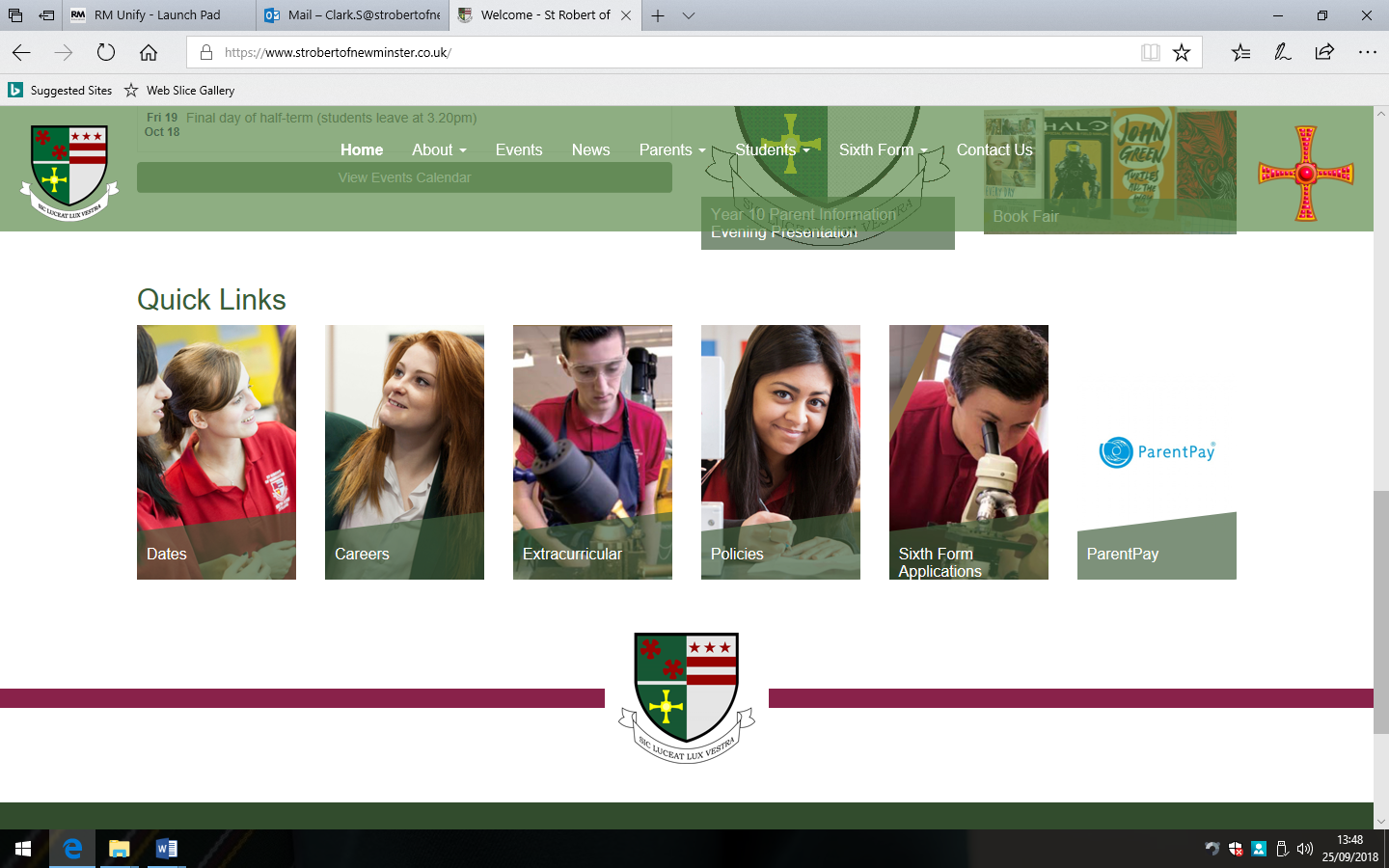 Key Question:Specification:Skill Focus:Term 1:How do I belong?Who was Jesus?School communityHierarchy of the ChurchSacramentsRites of InitiationUsing the BibleMiracles of JesusWas Jesus human?NativityJesus in ArtAO1: Knowledge and understandingAO2: Analysis and evaluationTerm 2:Why is forgiveness important?ForgivenessProdigal SonReconciliationForms of punishmentLentAs well as developing understanding of each skill, a speaking and listening assessment is completed so that pupils develop their presentation skills.Term 3:What do Jewish people believe in?Abraham and MosesTorahKosherReligious FestivalsEmbedding confident extended writing practice (AO1 and AO2)AssessmentTime/VenueWhat will be assessed?1: What is belonging? Assessment held in-class1hrTeacher assessedAO1: Knowledge and understandingSkill A, B, CAO2: Analysis and evaluationSkill D2: Who was Jesus?Assessment held in-class1hrTeacher assessedAO1: Knowledge and understandingSkill A, B, CAO2: Analysis and evaluationSkill D3: Interleaved assessment covering the first three key questionsAssessment held in the Exam Hall50 minutesTeacher assessedAO1: Knowledge and understandingSkill A, B, CAO2: Analysis and evaluationSkill D